	EMAITZEN TAULAK:OSASUN ZERBITZUAK ETA ZAINTZA ZERBITZUAK	Erantzunik gabeko osasun-beharrizanak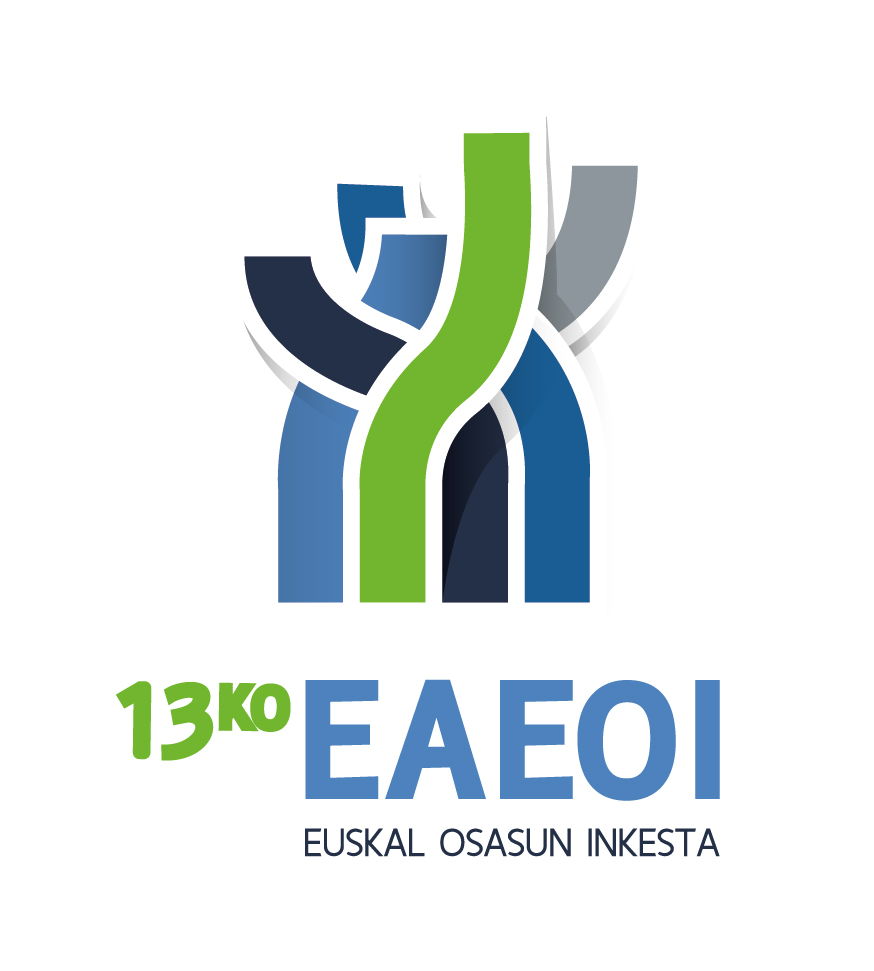 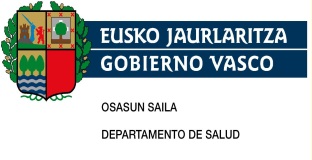 AURKIBIDEA200. taula: Azken 12 hilabeteetan mediku batek agindutako ospitale-arreta (ospitaleratzea, eguneko ospitalea) jaso ez zuten pertsonen prebalentzia (%), sexua, adina eta lurralde historikoa kontuan izanik	1201. taula: Azken 12 hilabeteetan mediku batek agindutako ospitale-arreta (ospitaleratzea, eguneko ospitalea) jaso ez zuten pertsonen prebalentzia (%), sexua, adina eta klase soziala kontuan izanik	2202. taula: Azken 12 hilabeteetan mediku batek agindutako ospitale-arreta (ospitaleratzea, eguneko ospitalea) jaso ez zuten pertsonen prebalentzia (%), sexua, adina eta ikasketa-maila kontuan izanik*	3203. taula: Biztanleriaren banaketa azken 12 hilabeteetan mediku batek agindutako ospitaleko arreta (ospitaleratzea, eguneko ospitalea) jaso ez izanaren arrazoien arabera, sexua, adina eta lurralde historikoa kontuan izanik	4204. taula: Biztanleriaren banaketa azken 12 hilabeteetan mediku batek agindutako ospitaleko arreta (ospitaleratzea, eguneko ospitalea) jaso ez izanaren arrazoien arabera, sexua, adina eta klase soziala kontuan izanik	11205. taula: Biztanleriaren banaketa azken 12 hilabeteetan mediku batek agindutako ospitaleko arreta (ospitaleratzea, eguneko ospitalea) jaso ez izanaren arrazoien arabera, sexua, adina eta ikasketa-maila kontuan izanik*	21206. taula: Azken 12 hilabeteetan arreta medikoren bat (ospitaleratzea izan ezik) jaso behar izan zuten eta jaso ez zuten pertsonen prebalentzia (%), sexua, adina eta lurralde historikoa kontuan izanik	28207. taula: Azken 12 hilabeteetan arreta medikoren bat (ospitaleratzea izan ezik) jaso behar izan zuten eta jaso ez zuten pertsonen prebalentzia (%), sexua, adina eta klase soziala kontuan izanik	29208. taula: Azken 12 hilabeteetan arreta medikoren bat (ospitaleratzea izan ezik) jaso behar izan zuten eta jaso ez zuten pertsonen prebalentzia (%), sexua, adina eta ikasketa-maila kontuan izanik*	30209. taula: Biztanleriaren banaketa azken 12 hilabeteetan behar zuten arreta medikoa (ospitaleratzea izan ezik) jaso ez zuten arrazoiaren arabera, sexua, adina eta lurralde historikoa kontuan izanik	31210. taula: Biztanleriaren banaketa azken 12 hilabeteetan behar zuten arreta medikoa (ospitaleratzea izan ezik) jaso ez zuten arrazoiaren arabera, sexua, adina eta klase soziala kontuan izanik	40211. taula: Biztanleriaren banaketa azken 12 hilabeteetan behar zuten arreta medikoa (ospitaleratzea izan ezik) jaso ez zuten arrazoiaren arabera, sexua, adina eta ikasketa-maila kontuan izanik*	53EAEArabaGipuzkoaBizkaiaGizonezkoakGuztira0,40,40,10,6Gizonezkoak0-140,00,00,00,0Gizonezkoak15-240,50,00,00,9Gizonezkoak25-440,41,00,00,5Gizonezkoak45-640,60,20,01,0Gizonezkoak65-740,10,00,00,3Gizonezkoak>=751,00,01,40,9EmakumezkoakGuztira0,40,10,30,6Emakumezkoak0-140,00,00,00,0Emakumezkoak15-240,00,00,00,0Emakumezkoak25-440,80,00,21,4Emakumezkoak45-640,30,20,10,4Emakumezkoak65-740,40,00,30,5Emakumezkoak>=750,60,01,10,4Sexu biakGuztira0,40,20,20,6Sexu biak0-140,00,00,00,0Sexu biak15-240,30,00,00,5Sexu biak25-440,60,50,10,9Sexu biak45-640,40,20,10,7Sexu biak65-740,30,00,20,4Sexu biak>=750,70,01,20,6GuztiraIIIIIIIVVGizonezkoakGuztira0,40,50,10,60,40,3Gizonezkoak0-140,00,00,00,00,00,0Gizonezkoak15-240,51,50,01,40,00,0Gizonezkoak25-440,40,00,00,80,50,0Gizonezkoak45-640,61,00,60,40,51,0Gizonezkoak65-740,11,10,00,00,00,0Gizonezkoak>=751,00,00,01,80,90,0EmakumezkoakGuztira0,40,60,50,30,30,6Emakumezkoak0-140,00,00,00,00,00,0Emakumezkoak15-240,00,00,00,00,00,0Emakumezkoak25-440,81,40,70,60,71,1Emakumezkoak45-640,30,31,20,00,10,5Emakumezkoak65-740,40,00,00,00,60,5Emakumezkoak>=750,62,90,01,30,20,4Sexu biakGuztira0,40,60,30,40,40,5Sexu biak0-140,00,00,00,00,00,0Sexu biak15-240,30,70,00,60,00,0Sexu biak25-440,60,70,40,70,60,6Sexu biak45-640,40,70,90,20,30,6Sexu biak65-740,30,70,00,00,30,4Sexu biak>=750,71,70,01,50,50,3GuztiraIkasket. gabe, lehen hezk.Oinarrizko big. hezk.Goi mailako big. hezk.Hirugarren hezkuntzaGizonezkoakGuztira0,50,50,10,70,3Gizonezkoak0-140,00,00,0..Gizonezkoak15-240,50,00,01,10,0Gizonezkoak25-440,40,00,00,70,2Gizonezkoak45-640,61,20,00,40,6Gizonezkoak65-740,10,00,00,60,0Gizonezkoak>=751,01,01,11,30,0EmakumezkoakGuztira0,50,50,40,50,5Emakumezkoak0-140,00,00,00,0.Emakumezkoak15-240,00,00,00,00,0Emakumezkoak25-440,81,70,71,00,5Emakumezkoak45-640,30,20,50,00,6Emakumezkoak65-740,40,60,00,00,0Emakumezkoak>=750,60,50,71,30,0Sexu biakGuztira0,50,50,20,60,4Sexu biak0-140,00,00,00,0.Sexu biak15-240,30,00,00,50,0Sexu biak25-440,60,70,30,80,4Sexu biak45-640,40,70,20,20,6Sexu biak65-740,30,40,00,40,0Sexu biak>=750,70,70,81,30,0Ezin kostua bere gain hartu (garestiegia edo aseguruak estaldu gabe)Gehiegi itxaron beharra zegoenEz zuen denborarikUrrunegi hara joateko/garraiobiderik ezBeldurra kirurgiari/tratamenduariEz du erantzunGuztiraGizonezkoakGuztiraEAEN.1.6501.897.6931804.420GizonezkoakGuztiraEAE%.37,342,9.15,74,1100,0GizonezkoakGuztiraArabaN.409...180589GizonezkoakGuztiraAraba%.69,5...30,5100,0GizonezkoakGuztiraGipuzkoaN.146..234.380GizonezkoakGuztiraGipuzkoa%.38,4..61,6.100,0GizonezkoakGuztiraBizkaiaN.1.0951.897.459.3.451GizonezkoakGuztiraBizkaia%.31,755,0.13,3.100,0Gizonezkoak15-24EAEN....459.459Gizonezkoak15-24EAE%....100,0.100,0Gizonezkoak15-24BizkaiaN....459.459Gizonezkoak15-24Bizkaia%....100,0.100,0Gizonezkoak25-44EAEN.612524..1801.316Gizonezkoak25-44EAE%.46,539,8..13,7100,0Gizonezkoak25-44ArabaN.317...180497Gizonezkoak25-44Araba%.63,8...36,2100,0Gizonezkoak25-44BizkaiaN.296524...819Gizonezkoak25-44Bizkaia%.36,163,9...100,0Gizonezkoak45-64EAEN.4711.202...1.673Gizonezkoak45-64EAE%.28,271,8...100,0Gizonezkoak45-64ArabaN.93....93Gizonezkoak45-64Araba%.100,0....100,0Gizonezkoak45-64BizkaiaN.3791.202...1.580Gizonezkoak45-64Bizkaia%.24,076,0...100,0Gizonezkoak65-74EAEN.141....141Gizonezkoak65-74EAE%.100,0....100,0Gizonezkoak65-74BizkaiaN.141....141Gizonezkoak65-74Bizkaia%.100,0....100,0Gizonezkoak>=75EAEN.426172.234.832Gizonezkoak>=75EAE%.51,320,6.28,1.100,0Gizonezkoak>=75GipuzkoaN.146..234.380Gizonezkoak>=75Gipuzkoa%.38,4..61,6.100,0Gizonezkoak>=75BizkaiaN.280172...452Gizonezkoak>=75Bizkaia%.62,038,0...100,0EmakumezkoakGuztiraEAEN1433.2141.076142121.4.697EmakumezkoakGuztiraEAE%3,168,422,93,02,6.100,0EmakumezkoakGuztiraArabaN.83....83EmakumezkoakGuztiraAraba%.100,0....100,0EmakumezkoakGuztiraGipuzkoaN.812..121.933EmakumezkoakGuztiraGipuzkoa%.87,1..12,9.100,0EmakumezkoakGuztiraBizkaiaN1432.3181.076142..3.681EmakumezkoakGuztiraBizkaia%3,963,029,23,9..100,0Emakumezkoak25-44EAEN.1.5911.076...2.668Emakumezkoak25-44EAE%.59,740,3...100,0Emakumezkoak25-44GipuzkoaN.209....209Emakumezkoak25-44Gipuzkoa%.100,0....100,0Emakumezkoak25-44BizkaiaN.1.3831.076...2.459Emakumezkoak25-44Bizkaia%.56,243,8...100,0Emakumezkoak45-64EAEN143549.142..835Emakumezkoak45-64EAE%17,265,8.17,1..100,0Emakumezkoak45-64ArabaN.83....83Emakumezkoak45-64Araba%.100,0....100,0Emakumezkoak45-64GipuzkoaN.116....116Emakumezkoak45-64Gipuzkoa%.100,0....100,0Emakumezkoak45-64BizkaiaN143350.142..636Emakumezkoak45-64Bizkaia%22,555,1.22,4..100,0Emakumezkoak65-74EAEN.390....390Emakumezkoak65-74EAE%.100,0....100,0Emakumezkoak65-74GipuzkoaN.104....104Emakumezkoak65-74Gipuzkoa%.100,0....100,0Emakumezkoak65-74BizkaiaN.285....285Emakumezkoak65-74Bizkaia%.100,0....100,0Emakumezkoak>=75EAEN.684..121.805Emakumezkoak>=75EAE%.85,0..15,0.100,0Emakumezkoak>=75GipuzkoaN.384..121.504Emakumezkoak>=75Gipuzkoa%.76,1..23,9.100,0Emakumezkoak>=75BizkaiaN.300....300Emakumezkoak>=75Bizkaia%.100,0....100,0Sexu biakGuztiraEAEN1434.8642.9731428131809.117Sexu biakGuztiraEAE%1,653,432,61,68,92,0100,0Sexu biakGuztiraArabaN.492...180672Sexu biakGuztiraAraba%.73,2...26,8100,0Sexu biakGuztiraGipuzkoaN.959..355.1.313Sexu biakGuztiraGipuzkoa%.73,0..27,0.100,0Sexu biakGuztiraBizkaiaN1433.4132.973142459.7.131Sexu biakGuztiraBizkaia%2,047,941,72,06,4.100,0Sexu biak15-24EAEN....459.459Sexu biak15-24EAE%....100,0.100,0Sexu biak15-24BizkaiaN....459.459Sexu biak15-24Bizkaia%....100,0.100,0Sexu biak25-44EAEN.2.2041.600..1803.983Sexu biak25-44EAE%.55,340,2..4,5100,0Sexu biak25-44ArabaN.317...180497Sexu biak25-44Araba%.63,8...36,2100,0Sexu biak25-44GipuzkoaN.209....209Sexu biak25-44Gipuzkoa%.100,0....100,0Sexu biak25-44BizkaiaN.1.6781.600...3.278Sexu biak25-44Bizkaia%.51,248,8...100,0Sexu biak45-64EAEN1431.0201.202142..2.508Sexu biak45-64EAE%5,740,747,95,7..100,0Sexu biak45-64ArabaN.176....176Sexu biak45-64Araba%.100,0....100,0Sexu biak45-64GipuzkoaN.116....116Sexu biak45-64Gipuzkoa%.100,0....100,0Sexu biak45-64BizkaiaN1437291.202142..2.216Sexu biak45-64Bizkaia%6,532,954,26,4..100,0Sexu biak65-74EAEN.530....530Sexu biak65-74EAE%.100,0....100,0Sexu biak65-74GipuzkoaN.104....104Sexu biak65-74Gipuzkoa%.100,0....100,0Sexu biak65-74BizkaiaN.426....426Sexu biak65-74Bizkaia%.100,0....100,0Sexu biak>=75EAEN.1.110172.355.1.637Sexu biak>=75EAE%.67,910,5.21,7.100,0Sexu biak>=75GipuzkoaN.530..355.885Sexu biak>=75Gipuzkoa%.59,9..40,1.100,0Sexu biak>=75BizkaiaN.580172...752Sexu biak>=75Bizkaia%.77,222,8...100,0Ezin kostua bere gain hartu (garestiegia edo aseguruak estaldu gabe)Gehiegi itxaron beharra zegoenEz zuen denborarikUrrunegi hara joateko/garraiobiderik ezBeldurra kirurgiari/tratamenduariEz du erantzunGuztiraGizonezkoakGuztiraGuztiraN.1.6501.897.6931804.420GizonezkoakGuztiraGuztira%.37,342,9.15,74,1100,0GizonezkoakGuztiraIN.233268.225.726GizonezkoakGuztiraI%.32,136,9.31,0.100,0GizonezkoakGuztiraIIN.146....146GizonezkoakGuztiraII%.100,0....100,0GizonezkoakGuztiraIIIN.133780.468.1.381GizonezkoakGuztiraIII%.9,656,5.33,9.100,0GizonezkoakGuztiraIVN.1.138625..1801.944GizonezkoakGuztiraIV%.58,632,2..9,3100,0GizonezkoakGuztiraVN..223...223GizonezkoakGuztiraV%..100,0...100,0Gizonezkoak15-24GuztiraN....459.459Gizonezkoak15-24Guztira%....100,0.100,0Gizonezkoak15-24IN....225.225Gizonezkoak15-24I%....100,0.100,0Gizonezkoak15-24IIIN....234.234Gizonezkoak15-24III%....100,0.100,0Gizonezkoak25-44GuztiraN.612524..1801.316Gizonezkoak25-44Guztira%.46,539,8..13,7100,0Gizonezkoak25-44IIIN..524...524Gizonezkoak25-44III%..100,0...100,0Gizonezkoak25-44IVN.612...180792Gizonezkoak25-44IV%.77,3...22,7100,0Gizonezkoak45-64GuztiraN.4711.202...1.673Gizonezkoak45-64Guztira%.28,271,8...100,0Gizonezkoak45-64IN.93268...361Gizonezkoak45-64I%.25,774,3...100,0Gizonezkoak45-64IIN.146....146Gizonezkoak45-64II%.100,0....100,0Gizonezkoak45-64IIIN..257...257Gizonezkoak45-64III%..100,0...100,0Gizonezkoak45-64IVN.232454...686Gizonezkoak45-64IV%.33,966,1...100,0Gizonezkoak45-64VN..223...223Gizonezkoak45-64V%..100,0...100,0Gizonezkoak65-74GuztiraN.141....141Gizonezkoak65-74Guztira%.100,0....100,0Gizonezkoak65-74IN.141....141Gizonezkoak65-74I%.100,0....100,0Gizonezkoak>=75GuztiraN.426172.234.832Gizonezkoak>=75Guztira%.51,320,6.28,1.100,0Gizonezkoak>=75IIIN.133..234.367Gizonezkoak>=75III%.36,2..63,8.100,0Gizonezkoak>=75IVN.294172...465Gizonezkoak>=75IV%.63,136,9...100,0EmakumezkoakGuztiraGuztiraN1433.2141.076142121.4.697EmakumezkoakGuztiraGuztira%3,168,422,93,02,6.100,0EmakumezkoakGuztiraIN.868....868EmakumezkoakGuztiraI%.100,0....100,0EmakumezkoakGuztiraIIN.313254...568EmakumezkoakGuztiraII%.55,244,8...100,0EmakumezkoakGuztiraIIIN.464285.121.869EmakumezkoakGuztiraIII%.53,432,8.13,9.100,0EmakumezkoakGuztiraIVN143684537...1.365EmakumezkoakGuztiraIV%10,550,139,4...100,0EmakumezkoakGuztiraVN.884.142..1.027EmakumezkoakGuztiraV%.86,1.13,9..100,0Emakumezkoak25-44GuztiraN.1.5911.076...2.668Emakumezkoak25-44Guztira%.59,740,3...100,0Emakumezkoak25-44IN.620....620Emakumezkoak25-44I%.100,0....100,0Emakumezkoak25-44IIN..254...254Emakumezkoak25-44II%..100,0...100,0Emakumezkoak25-44IIIN.209285...494Emakumezkoak25-44III%.42,357,7...100,0Emakumezkoak25-44IVN.264537...801Emakumezkoak25-44IV%.32,967,1...100,0Emakumezkoak25-44VN.499....499Emakumezkoak25-44V%.100,0....100,0Emakumezkoak45-64GuztiraN143549.142..835Emakumezkoak45-64Guztira%17,265,8.17,1..100,0Emakumezkoak45-64IN.83....83Emakumezkoak45-64I%.100,0....100,0Emakumezkoak45-64IIN.313....313Emakumezkoak45-64II%.100,0....100,0Emakumezkoak45-64IVN143.....143Emakumezkoak45-64IV%100,0.....100,0Emakumezkoak45-64VN.152.142..295Emakumezkoak45-64V%.51,7.48,3..100,0Emakumezkoak65-74GuztiraN.390....390Emakumezkoak65-74Guztira%.100,0....100,0Emakumezkoak65-74IVN.285....285Emakumezkoak65-74IV%.100,0....100,0Emakumezkoak65-74VN.104....104Emakumezkoak65-74V%.100,0....100,0Emakumezkoak>=75GuztiraN.684..121.805Emakumezkoak>=75Guztira%.85,0..15,0.100,0Emakumezkoak>=75IN.165....165Emakumezkoak>=75I%.100,0....100,0Emakumezkoak>=75IIIN.255..121.375Emakumezkoak>=75III%.67,9..32,1.100,0Emakumezkoak>=75IVN.135....135Emakumezkoak>=75IV%.100,0....100,0Emakumezkoak>=75VN.129....129Emakumezkoak>=75V%.100,0....100,0Sexu biakGuztiraGuztiraN1434.8642.9731428131809.117Sexu biakGuztiraGuztira%1,653,432,61,68,92,0100,0Sexu biakGuztiraIN.1.101268.225.1.594Sexu biakGuztiraI%.69,116,8.14,1.100,0Sexu biakGuztiraIIN.460254...714Sexu biakGuztiraII%.64,435,6...100,0Sexu biakGuztiraIIIN.5961.065.589.2.250Sexu biakGuztiraIII%.26,547,3.26,2.100,0Sexu biakGuztiraIVN1431.8231.163..1803.309Sexu biakGuztiraIV%4,355,135,1..5,4100,0Sexu biakGuztiraVN.884223142..1.250Sexu biakGuztiraV%.70,817,911,4..100,0Sexu biak15-24GuztiraN....459.459Sexu biak15-24Guztira%....100,0.100,0Sexu biak15-24IN....225.225Sexu biak15-24I%....100,0.100,0Sexu biak15-24IIIN....234.234Sexu biak15-24III%....100,0.100,0Sexu biak25-44GuztiraN.2.2041.600..1803.983Sexu biak25-44Guztira%.55,340,2..4,5100,0Sexu biak25-44IN.620....620Sexu biak25-44I%.100,0....100,0Sexu biak25-44IIN..254...254Sexu biak25-44II%..100,0...100,0Sexu biak25-44IIIN.209808...1.017Sexu biak25-44III%.20,579,5...100,0Sexu biak25-44IVN.876537..1801.593Sexu biak25-44IV%.55,033,7..11,3100,0Sexu biak25-44VN.499....499Sexu biak25-44V%.100,0....100,0Sexu biak45-64GuztiraN1431.0201.202142..2.508Sexu biak45-64Guztira%5,740,747,95,7..100,0Sexu biak45-64IN.176268...444Sexu biak45-64I%.39,660,4...100,0Sexu biak45-64IIN.460....460Sexu biak45-64II%.100,0....100,0Sexu biak45-64IIIN..257...257Sexu biak45-64III%..100,0...100,0Sexu biak45-64IVN143232454...830Sexu biak45-64IV%17,328,054,7...100,0Sexu biak45-64VN.152223142..518Sexu biak45-64V%.29,443,127,5..100,0Sexu biak65-74GuztiraN.530....530Sexu biak65-74Guztira%.100,0....100,0Sexu biak65-74IN.141....141Sexu biak65-74I%.100,0....100,0Sexu biak65-74IVN.285....285Sexu biak65-74IV%.100,0....100,0Sexu biak65-74VN.104....104Sexu biak65-74V%.100,0....100,0Sexu biak>=75GuztiraN.1.110172.355.1.637Sexu biak>=75Guztira%.67,910,5.21,7.100,0Sexu biak>=75IN.165....165Sexu biak>=75I%.100,0....100,0Sexu biak>=75IIIN.387..355.742Sexu biak>=75III%.52,2..47,8.100,0Sexu biak>=75IVN.429172...601Sexu biak>=75IV%.71,428,6...100,0Sexu biak>=75VN.129....129Sexu biak>=75V%.100,0....100,0Ezin kostua bere gain hartu (garestiegia edo aseguruak estaldu gabe)Gehiegi itxaron beharra zegoenEz zuen denborarikUrrunegi hara joateko/garraiobiderik ezBeldurra kirurgiari/tratamenduariEz du erantzunGuztiraGizonezkoakGuztiraGuztiraN.1.6501.897...823GizonezkoakGuztiraGuztira%.37,342,9...100,0GizonezkoakGuztiraIkasket. gabe, lehen hezk.N.292848...489GizonezkoakGuztiraIkasket. gabe, lehen hezk.%.21,361,7...100,0GizonezkoakGuztiraOinarrizko big. hezk.N.148....361GizonezkoakGuztiraOinarrizko big. hezk.%.100,0....100,0GizonezkoakGuztiraGoi mailako big. hezk.N.973780...141GizonezkoakGuztiraGoi mailako big. hezk.%.40,732,6...100,0GizonezkoakGuztiraHirugarren hezkuntzaN.238268...141GizonezkoakGuztiraHirugarren hezkuntza%.47,053,0...100,0Gizonezkoak15-24GuztiraN....234.832Gizonezkoak15-24Guztira%....28,1.100,0Gizonezkoak15-24Goi mailako big. hezk.N....234.552Gizonezkoak15-24Goi mailako big. hezk.%....42,4.100,0Gizonezkoak25-44GuztiraN.612524...148Gizonezkoak25-44Guztira%.46,539,8...100,0Gizonezkoak25-44Goi mailako big. hezk.N.467524...133Gizonezkoak25-44Goi mailako big. hezk.%.39,944,7...100,0Gizonezkoak25-44Hirugarren hezkuntzaN.145..121.4.697Gizonezkoak25-44Hirugarren hezkuntza%.100,0..2,6.100,0Gizonezkoak45-64GuztiraN.4711.202.121.1.545Gizonezkoak45-64Guztira%.28,271,8.7,8.100,0Gizonezkoak45-64Ikasket. gabe, lehen hezk.N.146677...715Gizonezkoak45-64Ikasket. gabe, lehen hezk.%.17,882,2...100,0Gizonezkoak45-64Goi mailako big. hezk.N.232257...1.421Gizonezkoak45-64Goi mailako big. hezk.%.47,552,5...100,0Gizonezkoak45-64Hirugarren hezkuntzaN.93268...1.017Gizonezkoak45-64Hirugarren hezkuntza%.25,774,3...100,0Gizonezkoak65-74GuztiraN.141....2.668Gizonezkoak65-74Guztira%.100,0....100,0Gizonezkoak65-74Goi mailako big. hezk.N.141....499Gizonezkoak65-74Goi mailako big. hezk.%.100,0....100,0Gizonezkoak>=75GuztiraN.426172...264Gizonezkoak>=75Guztira%.51,320,6...100,0Gizonezkoak>=75Ikasket. gabe, lehen hezk.N.146172...1.285Gizonezkoak>=75Ikasket. gabe, lehen hezk.%.26,531,1...100,0Gizonezkoak>=75Oinarrizko big. hezk.N.148....620Gizonezkoak>=75Oinarrizko big. hezk.%.100,0....100,0Gizonezkoak>=75Goi mailako big. hezk.N.133....835Gizonezkoak>=75Goi mailako big. hezk.%.100,0....100,0EmakumezkoakGuztiraGuztiraN1433.2141.076142..152EmakumezkoakGuztiraGuztira%3,168,422,93,0..100,0EmakumezkoakGuztiraIkasket. gabe, lehen hezk.N.1.424....286EmakumezkoakGuztiraIkasket. gabe, lehen hezk.%.92,2....100,0EmakumezkoakGuztiraOinarrizko big. hezk.N143429.142..397EmakumezkoakGuztiraOinarrizko big. hezk.%20,160,0.19,9..100,0EmakumezkoakGuztiraGoi mailako big. hezk.N.3441.076...390EmakumezkoakGuztiraGoi mailako big. hezk.%.24,275,8...100,0EmakumezkoakGuztiraHirugarren hezkuntzaN.1.017....390EmakumezkoakGuztiraHirugarren hezkuntza%.100,0....100,0Emakumezkoak25-44GuztiraN.1.5911.076.121.805Emakumezkoak25-44Guztira%.59,740,3.15,0.100,0Emakumezkoak25-44Ikasket. gabe, lehen hezk.N.499..121.504Emakumezkoak25-44Ikasket. gabe, lehen hezk.%.100,0..23,9.100,0Emakumezkoak25-44Oinarrizko big. hezk.N.264....165Emakumezkoak25-44Oinarrizko big. hezk.%.100,0....100,0Emakumezkoak25-44Goi mailako big. hezk.N.2091.076...135Emakumezkoak25-44Goi mailako big. hezk.%.16,383,7...100,0Emakumezkoak25-44Hirugarren hezkuntzaN.620..8131809.117Emakumezkoak25-44Hirugarren hezkuntza%.100,0..8,92,0100,0Emakumezkoak45-64GuztiraN143549.142355.2.920Emakumezkoak45-64Guztira%17,265,8.17,112,1.100,0Emakumezkoak45-64Ikasket. gabe, lehen hezk.N.152....862Emakumezkoak45-64Ikasket. gabe, lehen hezk.%.100,0....100,0Emakumezkoak45-64Oinarrizko big. hezk.N143..1424591803.812Emakumezkoak45-64Oinarrizko big. hezk.%50,2..49,812,04,7100,0Emakumezkoak45-64Hirugarren hezkuntzaN.397....1.522Emakumezkoak45-64Hirugarren hezkuntza%.100,0....100,0Emakumezkoak65-74GuztiraN.390..459.459Emakumezkoak65-74Guztira%.100,0..100,0.100,0Emakumezkoak65-74Ikasket. gabe, lehen hezk.N.390..459.459Emakumezkoak65-74Ikasket. gabe, lehen hezk.%.100,0..100,0.100,0Emakumezkoak>=75GuztiraN.684...1803.983Emakumezkoak>=75Guztira%.85,0...4,5100,0Emakumezkoak>=75Ikasket. gabe, lehen hezk.N.384....499Emakumezkoak>=75Ikasket. gabe, lehen hezk.%.76,1....100,0Emakumezkoak>=75Oinarrizko big. hezk.N.165....264Emakumezkoak>=75Oinarrizko big. hezk.%.100,0....100,0Emakumezkoak>=75Goi mailako big. hezk.N.135...1802.456Emakumezkoak>=75Goi mailako big. hezk.%.100,0...7,3100,0Sexu biakGuztiraGuztiraN1434.8642.973142..765Sexu biakGuztiraGuztira%1,653,432,61,6..100,0Sexu biakGuztiraIkasket. gabe, lehen hezk.N.1.717848...2.508Sexu biakGuztiraIkasket. gabe, lehen hezk.%.58,829,1...100,0Sexu biakGuztiraOinarrizko big. hezk.N143576.142..975Sexu biakGuztiraOinarrizko big. hezk.%16,666,9.16,5..100,0Sexu biakGuztiraGoi mailako big. hezk.N.1.3171.857...286Sexu biakGuztiraGoi mailako big. hezk.%.34,548,7...100,0Sexu biakGuztiraHirugarren hezkuntzaN.1.254268...489Sexu biakGuztiraHirugarren hezkuntza%.82,417,6...100,0Sexu biak15-24GuztiraN......757Sexu biak15-24Guztira%......100,0Sexu biak15-24Goi mailako big. hezk.N......530Sexu biak15-24Goi mailako big. hezk.%......100,0Sexu biak25-44GuztiraN.2.2041.600...390Sexu biak25-44Guztira%.55,340,2...100,0Sexu biak25-44Ikasket. gabe, lehen hezk.N.499....141Sexu biak25-44Ikasket. gabe, lehen hezk.%.100,0....100,0Sexu biak25-44Oinarrizko big. hezk.N.264..355.1.637Sexu biak25-44Oinarrizko big. hezk.%.100,0..21,7.100,0Sexu biak25-44Goi mailako big. hezk.N.6761.600.355.1.056Sexu biak25-44Goi mailako big. hezk.%.27,565,1.33,6.100,0Sexu biak25-44Hirugarren hezkuntzaN.765....313Sexu biak25-44Hirugarren hezkuntza%.100,0....100,0Sexu biak45-64GuztiraN1431.0201.202142..268Sexu biak45-64Guztira%5,740,747,95,7..100,0Sexu biak45-64Ikasket. gabe, lehen hezk.N.298677...823Sexu biak45-64Ikasket. gabe, lehen hezk.%.30,669,4...100,0Sexu biak45-64Oinarrizko big. hezk.N143..142..489Sexu biak45-64Oinarrizko big. hezk.%50,2..49,8..100,0Sexu biak45-64Goi mailako big. hezk.N.232257...361Sexu biak45-64Goi mailako big. hezk.%.47,552,5...100,0Sexu biak45-64Hirugarren hezkuntzaN.489268...141Sexu biak45-64Hirugarren hezkuntza%.64,635,4...100,0Sexu biak65-74GuztiraN.530....141Sexu biak65-74Guztira%.100,0....100,0Sexu biak65-74Ikasket. gabe, lehen hezk.N.390..234.832Sexu biak65-74Ikasket. gabe, lehen hezk.%.100,0..28,1.100,0Sexu biak65-74Goi mailako big. hezk.N.141..234.552Sexu biak65-74Goi mailako big. hezk.%.100,0..42,4.100,0Sexu biak>=75GuztiraN.1.110172...148Sexu biak>=75Guztira%.67,910,5...100,0Sexu biak>=75Ikasket. gabe, lehen hezk.N.530172...133Sexu biak>=75Ikasket. gabe, lehen hezk.%.50,216,2...100,0Sexu biak>=75Oinarrizko big. hezk.N.313..121.4.697Sexu biak>=75Oinarrizko big. hezk.%.100,0..2,6.100,0Sexu biak>=75Goi mailako big. hezk.N.268..121.1.545Sexu biak>=75Goi mailako big. hezk.%.100,0..7,8.100,0EAEArabaGipuzkoaBizkaiaGizonezkoakGuztira1,20,40,61,7Gizonezkoak0-140,70,00,41,0Gizonezkoak15-241,10,00,51,9Gizonezkoak25-441,50,30,72,3Gizonezkoak45-641,20,80,61,7Gizonezkoak65-741,01,10,41,4Gizonezkoak>=751,10,01,01,4EmakumezkoakGuztira1,60,71,22,0Emakumezkoak0-141,00,70,01,7Emakumezkoak15-240,40,00,00,8Emakumezkoak25-441,90,31,92,3Emakumezkoak45-641,70,81,22,3Emakumezkoak65-741,41,70,61,9Emakumezkoak>=752,11,12,42,2Sexu biakGuztira1,40,60,91,9Sexu biak0-140,80,30,21,4Sexu biak15-240,80,00,31,4Sexu biak25-441,70,31,32,3Sexu biak45-641,50,80,92,0Sexu biak65-741,21,50,51,7Sexu biak>=751,70,71,81,9GuztiraIIIIIIIVVGizonezkoakGuztira1,21,11,51,21,02,2Gizonezkoak0-140,70,00,00,02,00,0Gizonezkoak15-241,24,10,02,60,00,0Gizonezkoak25-441,50,71,80,91,24,1Gizonezkoak45-641,21,32,21,70,81,5Gizonezkoak65-741,01,54,12,30,00,0Gizonezkoak>=751,10,02,90,61,40,0EmakumezkoakGuztira1,61,71,51,51,61,5Emakumezkoak0-141,00,71,50,02,00,0Emakumezkoak15-240,40,00,01,70,00,0Emakumezkoak25-441,92,31,82,11,71,7Emakumezkoak45-641,72,72,21,41,41,8Emakumezkoak65-741,50,00,00,92,31,2Emakumezkoak>=752,02,91,02,62,11,4Sexu biakGuztira1,41,41,51,31,31,7Sexu biak0-140,80,40,70,02,00,0Sexu biak15-240,82,10,02,10,00,0Sexu biak25-441,71,51,81,61,42,8Sexu biak45-641,41,92,21,51,01,7Sexu biak65-741,21,02,01,51,11,0Sexu biak>=751,71,71,71,81,81,1GuztiraIkasket. gabe, lehen hezk.Oinarrizko big. hezk.Goi mailako big. hezk.Hirugarren hezkuntzaGizonezkoakGuztira1,21,20,41,71,1Gizonezkoak0-140,50,60,0..Gizonezkoak15-241,10,00,01,64,6Gizonezkoak25-441,53,60,01,70,9Gizonezkoak45-641,21,20,21,90,8Gizonezkoak65-741,00,52,30,61,5Gizonezkoak>=751,11,01,01,02,1EmakumezkoakGuztira1,61,51,71,42,2Emakumezkoak0-140,50,60,00,0.Emakumezkoak15-240,40,01,00,50,0Emakumezkoak25-441,92,02,01,82,0Emakumezkoak45-641,71,11,61,33,3Emakumezkoak65-741,41,91,00,61,0Emakumezkoak>=752,12,03,11,02,3Sexu biakGuztira1,41,41,01,51,7Sexu biak0-140,50,60,00,0.Sexu biak15-240,80,00,41,01,6Sexu biak25-441,72,90,91,71,5Sexu biak45-641,51,20,91,62,1Sexu biak65-741,21,41,50,61,3Sexu biak>=751,71,62,41,02,2Ezin kostua bere gain hartu (garestiegia edo aseguruak estaldu gabe)Gehiegi itxaron beharra zegoenEz zuen denborarikUrrunegi hara joateko/garraiobiderik ezBeldurra medikuari/ ospitaleei/ mediku asterketei/ tratamenduariArazoak bere kabuz hobera egiten zuen itxaron nahi izan zuenBeste arrazoi batzukGuztiraGizonezkoakGuztiraEAEN1.7544.5291.7331391.4622.931.12.549GizonezkoakGuztiraEAE%14,036,113,81,111,623,4.100,0GizonezkoakGuztiraArabaN118527.....645GizonezkoakGuztiraAraba%18,381,7.....100,0GizonezkoakGuztiraGipuzkoaN.1.195135.303471.2.105GizonezkoakGuztiraGipuzkoa%.56,86,4.14,422,4.100,0GizonezkoakGuztiraBizkaiaN1.6362.8071.5971391.1592.459.9.798GizonezkoakGuztiraBizkaia%16,728,716,31,411,825,1.100,0Gizonezkoak0-14EAEN.544...488.1.031Gizonezkoak0-14EAE%.52,7...47,3.100,0Gizonezkoak0-14GipuzkoaN.....213.213Gizonezkoak0-14Gipuzkoa%.....100,0.100,0Gizonezkoak0-14BizkaiaN.544...275.818Gizonezkoak0-14Bizkaia%.66,4...33,6.100,0Gizonezkoak15-24EAEN.398..459221.1.077Gizonezkoak15-24EAE%.36,9..42,620,5.100,0Gizonezkoak15-24GipuzkoaN.166.....166Gizonezkoak15-24Gipuzkoa%.100,0.....100,0Gizonezkoak15-24BizkaiaN.232..459221.911Gizonezkoak15-24Bizkaia%.25,4..50,324,2.100,0Gizonezkoak25-44EAEN1.1511.6291.129.472550.4.930Gizonezkoak25-44EAE%23,333,022,9.9,611,2.100,0Gizonezkoak25-44ArabaN.171.....171Gizonezkoak25-44Araba%.100,0.....100,0Gizonezkoak25-44GipuzkoaN.550..196..746Gizonezkoak25-44Gipuzkoa%.73,7..26,3..100,0Gizonezkoak25-44BizkaiaN1.1519081.129.276550.4.013Gizonezkoak25-44Bizkaia%28,722,628,1.6,913,7.100,0Gizonezkoak45-64EAEN6041.373604.284753.3.618Gizonezkoak45-64EAE%16,737,916,7.7,920,8.100,0Gizonezkoak45-64ArabaN118205.....323Gizonezkoak45-64Araba%36,663,4.....100,0Gizonezkoak45-64GipuzkoaN.480135....615Gizonezkoak45-64Gipuzkoa%.78,022,0....100,0Gizonezkoak45-64BizkaiaN486688469.284753.2.679Gizonezkoak45-64Bizkaia%18,125,717,5.10,628,1.100,0Gizonezkoak65-74EAEN.279..139546.964Gizonezkoak65-74EAE%.28,9..14,556,6.100,0Gizonezkoak65-74ArabaN.150.....150Gizonezkoak65-74Araba%.100,0.....100,0Gizonezkoak65-74GipuzkoaN.....112.112Gizonezkoak65-74Gipuzkoa%.....100,0.100,0Gizonezkoak65-74BizkaiaN.129..139433.702Gizonezkoak65-74Bizkaia%.18,4..19,961,8.100,0Gizonezkoak>=75EAEN.308.139107374.928Gizonezkoak>=75EAE%.33,2.15,011,640,3.100,0Gizonezkoak>=75GipuzkoaN....107146.253Gizonezkoak>=75Gipuzkoa%....42,357,7.100,0Gizonezkoak>=75BizkaiaN.308.139.228.675Gizonezkoak>=75Bizkaia%.45,6.20,7.33,7.100,0EmakumezkoakGuztiraEAEN2.5897.3431.2422858094.83671017.814EmakumezkoakGuztiraEAE%14,541,27,01,64,527,14,0100,0EmakumezkoakGuztiraArabaN147946.....1.093EmakumezkoakGuztiraAraba%13,586,5.....100,0EmakumezkoakGuztiraGipuzkoaN2172.774.143.1.252.4.386EmakumezkoakGuztiraGipuzkoa%5,063,3.3,3.28,5.100,0EmakumezkoakGuztiraBizkaiaN2.2253.6221.2421428093.58471012.334EmakumezkoakGuztiraBizkaia%18,029,410,11,26,629,15,8100,0Emakumezkoak0-14EAEN290150...983.1.423Emakumezkoak0-14EAE%20,410,5...69,1.100,0Emakumezkoak0-14ArabaN.150.....150Emakumezkoak0-14Araba%.100,0.....100,0Emakumezkoak0-14BizkaiaN290....983.1.274Emakumezkoak0-14Bizkaia%22,8....77,2.100,0Emakumezkoak15-24EAEN391......391Emakumezkoak15-24EAE%100,0......100,0Emakumezkoak15-24BizkaiaN391......391Emakumezkoak15-24Bizkaia%100,0......100,0Emakumezkoak25-44EAEN9082.840906.2971.066.6.017Emakumezkoak25-44EAE%15,147,215,1.4,917,7.100,0Emakumezkoak25-44ArabaN147......147Emakumezkoak25-44Araba%100,0......100,0Emakumezkoak25-44GipuzkoaN2171.478...209.1.904Emakumezkoak25-44Gipuzkoa%11,477,6...11,0.100,0Emakumezkoak25-44BizkaiaN5431.362906.297857.3.965Emakumezkoak25-44Bizkaia%13,734,322,9.7,521,6.100,0Emakumezkoak45-64EAEN6902.6652161423409713815.405Emakumezkoak45-64EAE%12,849,34,02,66,318,07,0100,0Emakumezkoak45-64ArabaN.363.....363Emakumezkoak45-64Araba%.100,0.....100,0Emakumezkoak45-64GipuzkoaN.667...541.1.208Emakumezkoak45-64Gipuzkoa%.55,2...44,8.100,0Emakumezkoak45-64BizkaiaN6901.6362161423404303813.834Emakumezkoak45-64Bizkaia%18,042,75,63,78,911,29,9100,0Emakumezkoak65-74EAEN.518120..7901571.585Emakumezkoak65-74EAE%.32,77,6..49,89,9100,0Emakumezkoak65-74ArabaN.252.....252Emakumezkoak65-74Araba%.100,0.....100,0Emakumezkoak65-74GipuzkoaN.111...108.219Emakumezkoak65-74Gipuzkoa%.50,6...49,4.100,0Emakumezkoak65-74BizkaiaN.155120..6821571.113Emakumezkoak65-74Bizkaia%.13,910,8..61,214,1100,0Emakumezkoak>=75EAEN3101.170.1431721.0251732.992Emakumezkoak>=75EAE%10,339,1.4,85,834,35,8100,0Emakumezkoak>=75ArabaN.181.....181Emakumezkoak>=75Araba%.100,0.....100,0Emakumezkoak>=75GipuzkoaN.519.143.393.1.055Emakumezkoak>=75Gipuzkoa%.49,2.13,5.37,3.100,0Emakumezkoak>=75BizkaiaN310470..1726321731.756Emakumezkoak>=75Bizkaia%17,626,7..9,836,09,8100,0Sexu biakGuztiraEAEN4.34411.8722.9754252.2707.76771030.362Sexu biakGuztiraEAE%14,339,19,81,47,525,62,3100,0Sexu biakGuztiraArabaN2661.473.....1.738Sexu biakGuztiraAraba%15,384,7.....100,0Sexu biakGuztiraGipuzkoaN2173.9691351433031.723.6.491Sexu biakGuztiraGipuzkoa%3,361,22,12,24,726,5.100,0Sexu biakGuztiraBizkaiaN3.8616.4302.8392821.9676.04471022.133Sexu biakGuztiraBizkaia%17,429,112,81,38,927,33,2100,0Sexu biak0-14EAEN290693...1.471.2.455Sexu biak0-14EAE%11,828,3...59,9.100,0Sexu biak0-14ArabaN.150.....150Sexu biak0-14Araba%.100,0.....100,0Sexu biak0-14GipuzkoaN.....213.213Sexu biak0-14Gipuzkoa%.....100,0.100,0Sexu biak0-14BizkaiaN290544...1.258.2.092Sexu biak0-14Bizkaia%13,926,0...60,1.100,0Sexu biak15-24EAEN391398..459221.1.468Sexu biak15-24EAE%26,627,1..31,215,0.100,0Sexu biak15-24GipuzkoaN.166.....166Sexu biak15-24Gipuzkoa%.100,0.....100,0Sexu biak15-24BizkaiaN391232..459221.1.302Sexu biak15-24Bizkaia%30,017,8..35,216,9.100,0Sexu biak25-44EAEN2.0584.4682.035.7691.616.10.947Sexu biak25-44EAE%18,840,818,6.7,014,8.100,0Sexu biak25-44ArabaN147171.....319Sexu biak25-44Araba%46,253,8.....100,0Sexu biak25-44GipuzkoaN2172.028..196209.2.650Sexu biak25-44Gipuzkoa%8,276,5..7,47,9.100,0Sexu biak25-44BizkaiaN1.6942.2692.035.5731.407.7.978Sexu biak25-44Bizkaia%21,228,425,5.7,217,6.100,0Sexu biak45-64EAEN1.2944.0388201426241.7243819.023Sexu biak45-64EAE%14,344,89,11,66,919,14,2100,0Sexu biak45-64ArabaN118568.....686Sexu biak45-64Araba%17,282,8.....100,0Sexu biak45-64GipuzkoaN.1.147135..541.1.823Sexu biak45-64Gipuzkoa%.62,97,4..29,7.100,0Sexu biak45-64BizkaiaN1.1762.3236841426241.1833816.514Sexu biak45-64Bizkaia%18,135,710,52,29,618,25,8100,0Sexu biak65-74EAEN.797120.1391.3361572.549Sexu biak65-74EAE%.31,34,7.5,552,46,1100,0Sexu biak65-74ArabaN.403.....403Sexu biak65-74Araba%.100,0.....100,0Sexu biak65-74GipuzkoaN.111...221.331Sexu biak65-74Gipuzkoa%.33,4...66,6.100,0Sexu biak65-74BizkaiaN.284120.1391.1151571.815Sexu biak65-74Bizkaia%.15,66,6.7,761,48,6100,0Sexu biak>=75EAEN3101.477.2822801.3991733.920Sexu biak>=75EAE%7,937,7.7,27,135,74,4100,0Sexu biak>=75ArabaN.181.....181Sexu biak>=75Araba%.100,0.....100,0Sexu biak>=75GipuzkoaN.519.143107540.1.308Sexu biak>=75Gipuzkoa%.39,7.10,98,241,2.100,0Sexu biak>=75BizkaiaN310777.1391728591732.431Sexu biak>=75Bizkaia%12,732,0.5,77,135,37,1100,0Ezin kostua bere gain hartu (garestiegia edo aseguruak estaldu gabe)Gehiegi itxaron beharra zegoenEz zuen denborarikUrrunegi hara joateko/ garraiobiderik ezBeldurra medikuari/ ospitaleei/ mediku asterketei/ tratamenduariArazoak bere kabuz hobera egiten zuen itxaron nahi izan zuenBeste arrazoi batzukGuztiraGizonezkoakGuztiraGuztiraN1.7544.5291.7331391.4622.931.12.549GizonezkoakGuztiraGuztira%14,036,113,81,111,623,4.100,0GizonezkoakGuztiraIN.474758.225112.1.569GizonezkoakGuztiraI%.30,248,3.14,37,2.100,0GizonezkoakGuztiraIIN271125589139.440.1.565GizonezkoakGuztiraII%17,38,037,68,9.28,1.100,0GizonezkoakGuztiraIIIN6351.050..481519.2.685GizonezkoakGuztiraIII%23,739,1..17,919,3.100,0GizonezkoakGuztiraIVN6141.884386.2841.642.4.809GizonezkoakGuztiraIV%12,839,28,0.5,934,1.100,0GizonezkoakGuztiraVN235996..472218.1.920GizonezkoakGuztiraV%12,251,9..24,611,3.100,0Gizonezkoak0-14GuztiraN.544...488.1.031Gizonezkoak0-14Guztira%.52,7...47,3.100,0Gizonezkoak0-14IVN.544...488.1.031Gizonezkoak0-14IV%.52,7...47,3.100,0Gizonezkoak15-24GuztiraN.398..459221.1.077Gizonezkoak15-24Guztira%.36,9..42,620,5.100,0Gizonezkoak15-24IN.398..225..622Gizonezkoak15-24I%.63,9..36,1..100,0Gizonezkoak15-24IIIN....234221.455Gizonezkoak15-24III%....51,548,5.100,0Gizonezkoak25-44GuztiraN1.1511.6291.129.472550.4.930Gizonezkoak25-44Guztira%23,333,022,9.9,611,2.100,0Gizonezkoak25-44IN..290....290Gizonezkoak25-44I%..100,0....100,0Gizonezkoak25-44IIN..589....589Gizonezkoak25-44II%..100,0....100,0Gizonezkoak25-44IIIN302245.....547Gizonezkoak25-44III%55,244,8.....100,0Gizonezkoak25-44IVN614503250..550.1.917Gizonezkoak25-44IV%32,026,213,1..28,7.100,0Gizonezkoak25-44VN235880..472..1.587Gizonezkoak25-44V%14,855,5..29,8..100,0Gizonezkoak45-64GuztiraN6041.373604.284753.3.618Gizonezkoak45-64Guztira%16,737,916,7.7,920,8.100,0Gizonezkoak45-64IN..469....469Gizonezkoak45-64I%..100,0....100,0Gizonezkoak45-64IIN271125...146.542Gizonezkoak45-64II%50,023,1...26,9.100,0Gizonezkoak45-64IIIN333603...159.1.094Gizonezkoak45-64III%30,455,1...14,5.100,0Gizonezkoak45-64IVN.529135.284231.1.179Gizonezkoak45-64IV%.44,911,5.24,119,5.100,0Gizonezkoak45-64VN.116...218.333Gizonezkoak45-64V%.34,8...65,2.100,0Gizonezkoak65-74GuztiraN.279..139546.964Gizonezkoak65-74Guztira%.28,9..14,556,6.100,0Gizonezkoak65-74IN.76...112.189Gizonezkoak65-74I%.40,5...59,5.100,0Gizonezkoak65-74IIN.....294.294Gizonezkoak65-74II%.....100,0.100,0Gizonezkoak65-74IIIN.202..139139.481Gizonezkoak65-74III%.42,1..29,028,9.100,0Gizonezkoak>=75GuztiraN.308.139107374.928Gizonezkoak>=75Guztira%.33,2.15,011,640,3.100,0Gizonezkoak>=75IIN...139...139Gizonezkoak>=75II%...100,0...100,0Gizonezkoak>=75IIIN....107..107Gizonezkoak>=75III%....100,0..100,0Gizonezkoak>=75IVN.308...374.681Gizonezkoak>=75IV%.45,2...54,8.100,0EmakumezkoakGuztiraGuztiraN2.5897.3431.2422854404.83671017.445EmakumezkoakGuztiraGuztira%14,842,17,11,62,527,74,1100,0EmakumezkoakGuztiraIN.2.036...237.2.273EmakumezkoakGuztiraI%.89,6...10,4.100,0EmakumezkoakGuztiraIIN4381.084...120.1.642EmakumezkoakGuztiraII%26,766,0...7,3.100,0EmakumezkoakGuztiraIIIN6911.298312143.1.5162224.181EmakumezkoakGuztiraIII%16,531,17,53,4.36,25,3100,0EmakumezkoakGuztiraIVN8392.105714.4402.3193296.747EmakumezkoakGuztiraIV%12,431,210,6.6,534,44,9100,0EmakumezkoakGuztiraVN622820216142.6451592.603EmakumezkoakGuztiraV%23,931,58,35,5.24,86,1100,0Emakumezkoak0-14GuztiraN290150...983.1.423Emakumezkoak0-14Guztira%20,410,5...69,1.100,0Emakumezkoak0-14IN.....237.237Emakumezkoak0-14I%.....100,0.100,0Emakumezkoak0-14IIN290......290Emakumezkoak0-14II%100,0......100,0Emakumezkoak0-14IVN.150...746.896Emakumezkoak0-14IV%.16,7...83,3.100,0Emakumezkoak15-24GuztiraN391......391Emakumezkoak15-24Guztira%100,0......100,0Emakumezkoak15-24IIIN391......391Emakumezkoak15-24III%100,0......100,0Emakumezkoak25-44GuztiraN9082.840906.2971.066.6.017Emakumezkoak25-44Guztira%15,147,215,1.4,917,7.100,0Emakumezkoak25-44IN.1.050.....1.050Emakumezkoak25-44I%.100,0.....100,0Emakumezkoak25-44IIN147519.....666Emakumezkoak25-44II%22,177,9.....100,0Emakumezkoak25-44IIIN.723312..594.1.629Emakumezkoak25-44III%.44,419,2..36,4.100,0Emakumezkoak25-44IVN489269594.297264.1.913Emakumezkoak25-44IV%25,614,131,1.15,513,8.100,0Emakumezkoak25-44VN272277...209.758Emakumezkoak25-44V%35,836,6...27,6.100,0Emakumezkoak45-64GuztiraN6902.6652161421439713815.209Emakumezkoak45-64Guztira%13,351,24,12,72,818,67,3100,0Emakumezkoak45-64IN.820.....820Emakumezkoak45-64I%.100,0.....100,0Emakumezkoak45-64IIN.466...120.586Emakumezkoak45-64II%.79,6...20,4.100,0Emakumezkoak45-64IIIN299168...4892221.179Emakumezkoak45-64III%25,414,3...41,518,8100,0Emakumezkoak45-64IVN195779..143362.1.480Emakumezkoak45-64IV%13,252,6..9,724,5.100,0Emakumezkoak45-64VN195432216142..1591.144Emakumezkoak45-64V%17,137,718,912,5..13,9100,0Emakumezkoak65-74GuztiraN.518120..7901571.585Emakumezkoak65-74Guztira%.32,77,6..49,89,9100,0Emakumezkoak65-74IIIN.89...141.230Emakumezkoak65-74III%.38,7...61,3.100,0Emakumezkoak65-74IVN.319120..5051571.100Emakumezkoak65-74IV%.29,010,9..45,914,2100,0Emakumezkoak65-74VN.111...144.255Emakumezkoak65-74V%.43,4...56,6.100,0Emakumezkoak>=75GuztiraN3101.170.143.1.0251732.820Emakumezkoak>=75Guztira%11,041,5.5,1.36,46,1100,0Emakumezkoak>=75IN.165.....165Emakumezkoak>=75I%.100,0.....100,0Emakumezkoak>=75IIN.99.....99Emakumezkoak>=75II%.100,0.....100,0Emakumezkoak>=75IIIN.318.143.292.752Emakumezkoak>=75III%.42,2.19,0.38,8.100,0Emakumezkoak>=75IVN155588...4421731.358Emakumezkoak>=75IV%11,443,3...32,612,7100,0Emakumezkoak>=75VN155....291.446Emakumezkoak>=75V%34,7....65,3.100,0Sexu biakGuztiraGuztiraN4.34411.8722.9754251.9027.76771029.994Sexu biakGuztiraGuztira%14,539,69,91,46,325,92,4100,0Sexu biakGuztiraIN.2.510758.225349.3.842Sexu biakGuztiraI%.65,319,7.5,89,1.100,0Sexu biakGuztiraIIN7091.209589139.560.3.207Sexu biakGuztiraII%22,137,718,44,4.17,5.100,0Sexu biakGuztiraIIIN1.3262.3493121434812.0342226.866Sexu biakGuztiraIII%19,334,24,52,17,029,63,2100,0Sexu biakGuztiraIVN1.4533.9891.100.7243.96132911.556Sexu biakGuztiraIV%12,634,59,5.6,334,32,9100,0Sexu biakGuztiraVN8561.8162161424728621594.523Sexu biakGuztiraV%18,940,14,83,110,419,13,5100,0Sexu biak0-14GuztiraN290693...1.471.2.455Sexu biak0-14Guztira%11,828,3...59,9.100,0Sexu biak0-14IN.....237.237Sexu biak0-14I%.....100,0.100,0Sexu biak0-14IIN290......290Sexu biak0-14II%100,0......100,0Sexu biak0-14IVN.693...1.234.1.927Sexu biak0-14IV%.36,0...64,0.100,0Sexu biak15-24GuztiraN391398..459221.1.468Sexu biak15-24Guztira%26,627,1..31,215,0.100,0Sexu biak15-24IN.398..225..622Sexu biak15-24I%.63,9..36,1..100,0Sexu biak15-24IIIN391...234221.846Sexu biak15-24III%46,2...27,726,1.100,0Sexu biak25-44GuztiraN2.0584.4682.035.7691.616.10.947Sexu biak25-44Guztira%18,840,818,6.7,014,8.100,0Sexu biak25-44IN.1.050290....1.340Sexu biak25-44I%.78,421,6....100,0Sexu biak25-44IIN147519589....1.255Sexu biak25-44II%11,741,446,9....100,0Sexu biak25-44IIIN302969312..594.2.177Sexu biak25-44III%13,944,514,3..27,3.100,0Sexu biak25-44IVN1.103773845.297814.3.830Sexu biak25-44IV%28,820,222,1.7,721,2.100,0Sexu biak25-44VN5061.157..472209.2.345Sexu biak25-44V%21,649,4..20,18,9.100,0Sexu biak45-64GuztiraN1.2944.0388201424281.7243818.827Sexu biak45-64Guztira%14,745,79,31,64,819,54,3100,0Sexu biak45-64IN.820469....1.289Sexu biak45-64I%.63,636,4....100,0Sexu biak45-64IIN271591...266.1.128Sexu biak45-64II%24,052,4...23,6.100,0Sexu biak45-64IIIN632771...6482222.273Sexu biak45-64III%27,833,9...28,59,8100,0Sexu biak45-64IVN1951.308135.428593.2.660Sexu biak45-64IV%7,349,25,1.16,122,3.100,0Sexu biak45-64VN195548216142.2181591.477Sexu biak45-64V%13,237,114,69,6.14,710,7100,0Sexu biak65-74GuztiraN.797120.1391.3361572.549Sexu biak65-74Guztira%.31,34,7.5,552,46,1100,0Sexu biak65-74IN.76...112.189Sexu biak65-74I%.40,5...59,5.100,0Sexu biak65-74IIN.....294.294Sexu biak65-74II%.....100,0.100,0Sexu biak65-74IIIN.292..139280.711Sexu biak65-74III%.41,0..19,639,4.100,0Sexu biak65-74IVN.319120..5051571.100Sexu biak65-74IV%.29,010,9..45,914,2100,0Sexu biak65-74VN.111...144.255Sexu biak65-74V%.43,4...56,6.100,0Sexu biak>=75GuztiraN3101.477.2821071.3991733.748Sexu biak>=75Guztira%8,339,4.7,52,937,34,6100,0Sexu biak>=75IN.165.....165Sexu biak>=75I%.100,0.....100,0Sexu biak>=75IIN.99.139...238Sexu biak>=75II%.41,5.58,5...100,0Sexu biak>=75IIIN.318.143107292.859Sexu biak>=75III%.37,0.16,612,533,9.100,0Sexu biak>=75IVN155896...8161732.039Sexu biak>=75IV%7,643,9...40,08,5100,0Sexu biak>=75VN155....291.446Sexu biak>=75V%34,7....65,3.100,0Ezin kostua bere gain hartu (garestiegia edo aseguruak estaldu gabe)Gehiegi itxaron beharra zegoenEz zuen denborarikUrrunegi hara joateko/ garraiobiderik ezBeldurra medikuari/ ospitaleei/ mediku asterketei/ tratamenduariArazoak bere kabuz hobera egiten zuen itxaron nahi izan zuenBeste arrazoi batzukGuztiraGizonezkoakGuztiraGuztiraN1.7544.2621.7331391.4622.443.11.794GizonezkoakGuztiraGuztira%14,936,114,71,212,420,7.100,0GizonezkoakGuztiraIkasket. gabe, lehen hezk.N1.0371.108135.276679.3.235GizonezkoakGuztiraIkasket. gabe, lehen hezk.%32,034,34,2.8,521,0.100,0GizonezkoakGuztiraOinarrizko big. hezk.N.116.139139252.646GizonezkoakGuztiraOinarrizko big. hezk.%.17,9.21,621,638,9.100,0GizonezkoakGuztiraGoi mailako big. hezk.N4162.507839.1.0461.153.5.961GizonezkoakGuztiraGoi mailako big. hezk.%7,042,114,1.17,619,3.100,0GizonezkoakGuztiraHirugarren hezkuntzaN302531758..360.1.952GizonezkoakGuztiraHirugarren hezkuntza%15,527,238,8..18,4.100,0Gizonezkoak0-14GuztiraN.277.....277Gizonezkoak0-14Guztira%.100,0.....100,0Gizonezkoak0-14Ikasket. gabe, lehen hezk.N.277.....277Gizonezkoak0-14Ikasket. gabe, lehen hezk.%.100,0.....100,0Gizonezkoak15-24GuztiraN.398..459221.1.077Gizonezkoak15-24Guztira%.36,9..42,620,5.100,0Gizonezkoak15-24Goi mailako big. hezk.N.232..459..691Gizonezkoak15-24Goi mailako big. hezk.%.33,6..66,4..100,0Gizonezkoak15-24Hirugarren hezkuntzaN.166...221.386Gizonezkoak15-24Hirugarren hezkuntza%.42,9...57,1.100,0Gizonezkoak25-44GuztiraN1.1511.6291.129.472550.4.930Gizonezkoak25-44Guztira%23,333,022,9.9,611,2.100,0Gizonezkoak25-44Ikasket. gabe, lehen hezk.N848301..276..1.425Gizonezkoak25-44Ikasket. gabe, lehen hezk.%59,521,1..19,4..100,0Gizonezkoak25-44Goi mailako big. hezk.N.1.190839.196550.2.775Gizonezkoak25-44Goi mailako big. hezk.%.42,930,2.7,119,8.100,0Gizonezkoak25-44Hirugarren hezkuntzaN302138290....730Gizonezkoak25-44Hirugarren hezkuntza%41,418,939,7....100,0Gizonezkoak45-64GuztiraN6041.373604.284753.3.618Gizonezkoak45-64Guztira%16,737,916,7.7,920,8.100,0Gizonezkoak45-64Ikasket. gabe, lehen hezk.N188172135..305.800Gizonezkoak45-64Ikasket. gabe, lehen hezk.%23,521,416,9..38,1.100,0Gizonezkoak45-64Oinarrizko big. hezk.N.116.....116Gizonezkoak45-64Oinarrizko big. hezk.%.100,0.....100,0Gizonezkoak45-64Goi mailako big. hezk.N4161.085..284448.2.233Gizonezkoak45-64Goi mailako big. hezk.%18,648,6..12,720,1.100,0Gizonezkoak45-64Hirugarren hezkuntzaN..469....469Gizonezkoak45-64Hirugarren hezkuntza%..100,0....100,0Gizonezkoak65-74GuztiraN.279..139546.964Gizonezkoak65-74Guztira%.28,9..14,556,6.100,0Gizonezkoak65-74Ikasket. gabe, lehen hezk.N.202.....202Gizonezkoak65-74Ikasket. gabe, lehen hezk.%.100,0.....100,0Gizonezkoak65-74Oinarrizko big. hezk.N....139252.391Gizonezkoak65-74Oinarrizko big. hezk.%....35,664,4.100,0Gizonezkoak65-74Goi mailako big. hezk.N.....155.155Gizonezkoak65-74Goi mailako big. hezk.%.....100,0.100,0Gizonezkoak65-74Hirugarren hezkuntzaN.76...139.216Gizonezkoak65-74Hirugarren hezkuntza%.35,4...64,6.100,0Gizonezkoak>=75GuztiraN.308.139107374.928Gizonezkoak>=75Guztira%.33,2.15,011,640,3.100,0Gizonezkoak>=75Ikasket. gabe, lehen hezk.N.157...374.530Gizonezkoak>=75Ikasket. gabe, lehen hezk.%.29,6...70,4.100,0Gizonezkoak>=75Oinarrizko big. hezk.N...139...139Gizonezkoak>=75Oinarrizko big. hezk.%...100,0...100,0Gizonezkoak>=75Goi mailako big. hezk.N....107..107Gizonezkoak>=75Goi mailako big. hezk.%....100,0..100,0Gizonezkoak>=75Hirugarren hezkuntzaN.151.....151Gizonezkoak>=75Hirugarren hezkuntza%.100,0.....100,0EmakumezkoakGuztiraGuztiraN2.2997.1931.2422858094.10671016.643EmakumezkoakGuztiraGuztira%13,843,27,51,74,924,74,3100,0EmakumezkoakGuztiraIkasket. gabe, lehen hezk.N3101.958440..1.7244884.920EmakumezkoakGuztiraIkasket. gabe, lehen hezk.%6,339,88,9..35,09,9100,0EmakumezkoakGuztiraOinarrizko big. hezk.N812324.1425121.137.2.927EmakumezkoakGuztiraOinarrizko big. hezk.%27,811,1.4,917,538,8.100,0EmakumezkoakGuztiraGoi mailako big. hezk.N1.0301.871802.297154.4.153EmakumezkoakGuztiraGoi mailako big. hezk.%24,845,019,3.7,13,7.100,0EmakumezkoakGuztiraHirugarren hezkuntzaN1473.041.143.1.0912224.644EmakumezkoakGuztiraHirugarren hezkuntza%3,265,5.3,1.23,54,8100,0Emakumezkoak0-14GuztiraN.....253.253Emakumezkoak0-14Guztira%.....100,0.100,0Emakumezkoak0-14Ikasket. gabe, lehen hezk.N.....253.253Emakumezkoak0-14Ikasket. gabe, lehen hezk.%.....100,0.100,0Emakumezkoak15-24GuztiraN391......391Emakumezkoak15-24Guztira%100,0......100,0Emakumezkoak15-24Oinarrizko big. hezk.N196......196Emakumezkoak15-24Oinarrizko big. hezk.%100,0......100,0Emakumezkoak15-24Goi mailako big. hezk.N196......196Emakumezkoak15-24Goi mailako big. hezk.%100,0......100,0Emakumezkoak25-44GuztiraN9082.840906.2971.066.6.017Emakumezkoak25-44Guztira%15,147,215,1.4,917,7.100,0Emakumezkoak25-44Ikasket. gabe, lehen hezk.N.277320....598Emakumezkoak25-44Ikasket. gabe, lehen hezk.%.46,453,6....100,0Emakumezkoak25-44Oinarrizko big. hezk.N272....473.744Emakumezkoak25-44Oinarrizko big. hezk.%36,5....63,5.100,0Emakumezkoak25-44Goi mailako big. hezk.N489993586.297..2.365Emakumezkoak25-44Goi mailako big. hezk.%20,742,024,8.12,5..100,0Emakumezkoak25-44Hirugarren hezkuntzaN1471.570...594.2.310Emakumezkoak25-44Hirugarren hezkuntza%6,467,9...25,7.100,0Emakumezkoak45-64GuztiraN6902.6652161423409713815.405Emakumezkoak45-64Guztira%12,849,34,02,66,318,07,0100,0Emakumezkoak45-64Ikasket. gabe, lehen hezk.N.426...320159905Emakumezkoak45-64Ikasket. gabe, lehen hezk.%.47,1...35,317,5100,0Emakumezkoak45-64Oinarrizko big. hezk.N345159.142340..986Emakumezkoak45-64Oinarrizko big. hezk.%35,016,1.14,434,5..100,0Emakumezkoak45-64Goi mailako big. hezk.N345698216..154.1.413Emakumezkoak45-64Goi mailako big. hezk.%24,449,415,3..10,9.100,0Emakumezkoak45-64Hirugarren hezkuntzaN.1.382...4982222.102Emakumezkoak45-64Hirugarren hezkuntza%.65,8...23,710,6100,0Emakumezkoak65-74GuztiraN.518120..7901571.585Emakumezkoak65-74Guztira%.32,77,6..49,89,9100,0Emakumezkoak65-74Ikasket. gabe, lehen hezk.N.349120..5461571.171Emakumezkoak65-74Ikasket. gabe, lehen hezk.%.29,810,2..46,613,4100,0Emakumezkoak65-74Oinarrizko big. hezk.N.....244.244Emakumezkoak65-74Oinarrizko big. hezk.%.....100,0.100,0Emakumezkoak65-74Goi mailako big. hezk.N.81.....81Emakumezkoak65-74Goi mailako big. hezk.%.100,0.....100,0Emakumezkoak65-74Hirugarren hezkuntzaN.89.....89Emakumezkoak65-74Hirugarren hezkuntza%.100,0.....100,0Emakumezkoak>=75GuztiraN3101.170.1431721.0251732.992Emakumezkoak>=75Guztira%10,339,1.4,85,834,35,8100,0Emakumezkoak>=75Ikasket. gabe, lehen hezk.N310906...6041731.993Emakumezkoak>=75Ikasket. gabe, lehen hezk.%15,545,4...30,38,7100,0Emakumezkoak>=75Oinarrizko big. hezk.N.165..172421.758Emakumezkoak>=75Oinarrizko big. hezk.%.21,8..22,755,5.100,0Emakumezkoak>=75Goi mailako big. hezk.N.99.....99Emakumezkoak>=75Goi mailako big. hezk.%.100,0.....100,0Emakumezkoak>=75Hirugarren hezkuntzaN...143...143Emakumezkoak>=75Hirugarren hezkuntza%...100,0...100,0Sexu biakGuztiraGuztiraN4.05311.4562.9754252.2706.54971028.438Sexu biakGuztiraGuztira%14,340,310,51,58,023,02,5100,0Sexu biakGuztiraIkasket. gabe, lehen hezk.N1.3463.066576.2762.4024888.155Sexu biakGuztiraIkasket. gabe, lehen hezk.%16,537,67,1.3,429,56,0100,0Sexu biakGuztiraOinarrizko big. hezk.N812440.2826511.388.3.574Sexu biakGuztiraOinarrizko big. hezk.%22,712,3.7,918,238,9.100,0Sexu biakGuztiraGoi mailako big. hezk.N1.4454.3781.641.1.3431.307.10.114Sexu biakGuztiraGoi mailako big. hezk.%14,343,316,2.13,312,9.100,0Sexu biakGuztiraHirugarren hezkuntzaN4493.572758143.1.4512226.596Sexu biakGuztiraHirugarren hezkuntza%6,854,211,52,2.22,03,4100,0Sexu biak0-14GuztiraN.277...253.530Sexu biak0-14Guztira%.52,2...47,8.100,0Sexu biak0-14Ikasket. gabe, lehen hezk.N.277...253.530Sexu biak0-14Ikasket. gabe, lehen hezk.%.52,2...47,8.100,0Sexu biak15-24GuztiraN391398..459221.1.468Sexu biak15-24Guztira%26,627,1..31,215,0.100,0Sexu biak15-24Oinarrizko big. hezk.N196......196Sexu biak15-24Oinarrizko big. hezk.%100,0......100,0Sexu biak15-24Goi mailako big. hezk.N196232..459..886Sexu biak15-24Goi mailako big. hezk.%22,126,2..51,8..100,0Sexu biak15-24Hirugarren hezkuntzaN.166...221.386Sexu biak15-24Hirugarren hezkuntza%.42,9...57,1.100,0Sexu biak25-44GuztiraN2.0584.4682.035.7691.616.10.947Sexu biak25-44Guztira%18,840,818,6.7,014,8.100,0Sexu biak25-44Ikasket. gabe, lehen hezk.N848578320.276..2.023Sexu biak25-44Ikasket. gabe, lehen hezk.%41,928,615,8.13,7..100,0Sexu biak25-44Oinarrizko big. hezk.N272....473.744Sexu biak25-44Oinarrizko big. hezk.%36,5....63,5.100,0Sexu biak25-44Goi mailako big. hezk.N4892.1831.425.493550.5.140Sexu biak25-44Goi mailako big. hezk.%9,542,527,7.9,610,7.100,0Sexu biak25-44Hirugarren hezkuntzaN4491.708290..594.3.040Sexu biak25-44Hirugarren hezkuntza%14,856,29,5..19,5.100,0Sexu biak45-64GuztiraN1.2944.0388201426241.7243819.023Sexu biak45-64Guztira%14,344,89,11,66,919,14,2100,0Sexu biak45-64Ikasket. gabe, lehen hezk.N188598135..6251591.705Sexu biak45-64Ikasket. gabe, lehen hezk.%11,035,17,9..36,69,3100,0Sexu biak45-64Oinarrizko big. hezk.N345275.142340..1.102Sexu biak45-64Oinarrizko big. hezk.%31,324,9.12,930,8..100,0Sexu biak45-64Goi mailako big. hezk.N7611.783216.284602.3.646Sexu biak45-64Goi mailako big. hezk.%20,948,95,9.7,816,5.100,0Sexu biak45-64Hirugarren hezkuntzaN.1.382469..4982222.570Sexu biak45-64Hirugarren hezkuntza%.53,818,2..19,48,6100,0Sexu biak65-74GuztiraN.797120.1391.3361572.549Sexu biak65-74Guztira%.31,34,7.5,552,46,1100,0Sexu biak65-74Ikasket. gabe, lehen hezk.N.551120..5461571.374Sexu biak65-74Ikasket. gabe, lehen hezk.%.40,18,7..39,811,4100,0Sexu biak65-74Oinarrizko big. hezk.N....139495.634Sexu biak65-74Oinarrizko big. hezk.%....22,078,0.100,0Sexu biak65-74Goi mailako big. hezk.N.81...155.236Sexu biak65-74Goi mailako big. hezk.%.34,2...65,8.100,0Sexu biak65-74Hirugarren hezkuntzaN.166...139.305Sexu biak65-74Hirugarren hezkuntza%.54,3...45,7.100,0Sexu biak>=75GuztiraN3101.477.2822801.3991733.920Sexu biak>=75Guztira%7,937,7.7,27,135,74,4100,0Sexu biak>=75Ikasket. gabe, lehen hezk.N3101.062...9781732.523Sexu biak>=75Ikasket. gabe, lehen hezk.%12,342,1...38,86,9100,0Sexu biak>=75Oinarrizko big. hezk.N.165.139172421.898Sexu biak>=75Oinarrizko big. hezk.%.18,4.15,519,246,9.100,0Sexu biak>=75Goi mailako big. hezk.N.99..107..206Sexu biak>=75Goi mailako big. hezk.%.48,0..52,0..100,0Sexu biak>=75Hirugarren hezkuntzaN.151.143...294Sexu biak>=75Hirugarren hezkuntza%.51,4.48,6...100,0